Aplicación para recibir servicios educativos en el hospital/la casa (HHB)   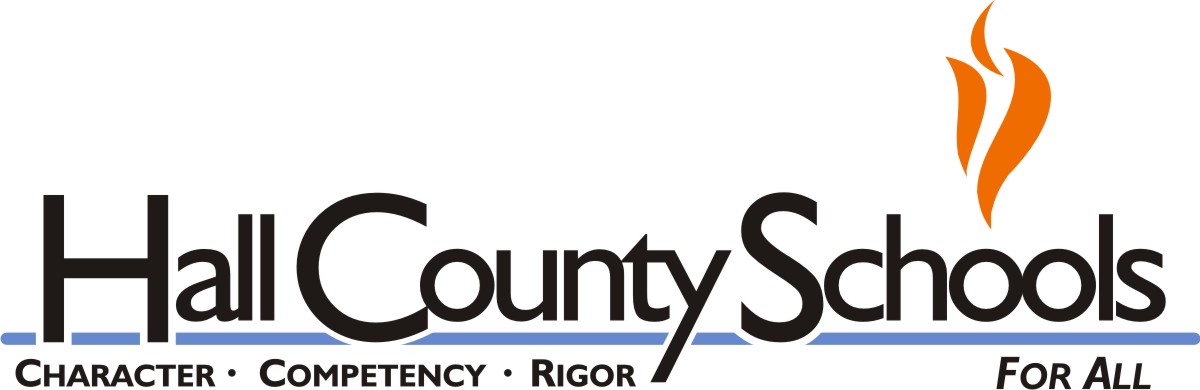           Formulario de Información y Referimiento del Estudiante  2019-20              complete:___                                                           Escuelas del Condado de Hall                                                         incomplete:__711 Green Street Gainesville, GA 30501 (770) 534.1080   Fax (770) 533.4015 Nombre del Estudiante _______________________________________ Escuela: _______________________________ Grado: ______fecha de nacimiento______________________________________Por favor provea toda la información requerida y devuelva la aplicación al consejero/a de la escuela de su hijo/a. El proceso de la aplicación no se finalizara hasta que el/la consejero/a de la escuela reciba la aplicación completa y la firme.  La escuela es responsable de proveer las tareas  y calificaciones al estudiante hasta que el estudiante este oficialmente matriculado en el programa de servicios educativos en el hospital/la casa. Nombre del Estudiante___________________________________________________________________________________________ M_____F_____ 		    		Apellido			Primer Nombre		Inicial del Segundo Nombre Dirección __________________________________________________________________________________________________________________Fecha de Nacimiento _____________________ Padre/Tutor__________________________________________________________________________					    		Apellido		Primer Nombre	     Inicial del Segundo NombreTeléfono de Casa ______________________________ Trabajo _______________________________________  Celular _________________________¿Recibe el estudiante servicios de educación especial?  SI/NO           ¿Plan 504?  SI/NO             Plan de Cuidado de salud con la enfermera SI/NO¿Tiene el estudiante acceso a una computadora?  SI/NO 		¿Conexión de Internet?  SI/NOCorreo Electrónico del Estudiante _______________________________________ Correo Electrónico del Padre/Tutor ___________________________1. Yo entiendo que la elegibilidad de un estudiante está basada en la ley 160-4-2-.31 de la Junta Directiva de Educación del Estado de Georgia, con respecto al programa de Servicios Educativos en el hospital/la casa (HHB); y que tanto el médico licenciado, como el psiquiatra licenciado y el formulario de referimiento médico, son parte de la información usada para determinar su elegibilidad.   2. Yo entiendo que el personal del sistema escolar local y/o el personal del programa de servicios educativos en el hospital/la casa, puede contactar al médico licenciado o al psiquiatra licenciado con el fin de obtener información necesaria para determinar si mi hijo/a será elegible para dicho programa y para poder proveerle el material de forma apropiada.  3. Yo entiendo que mi hijo/a debe estar registrado en una escuela pública antes de solicitar los servicios del programa de servicios educativos en el hospital/la casa (HHB). 4. Yo entiendo que el programa de servicios educativos en el hospital/la casa (HHB), es para estudiantes que están limitados a permanecer en un hospital o en su casa debido a una condición medica o psicológica grave, catastrófica, crónica, ya sea de larga duración o por periodos de tiempo interminable.   5. Yo entiendo que como requisito para solicitar el programa de servicios educativos en el hospital/la casa (HHB), yo debo firmar un acuerdo, con respecto a las políticas y procedimientos de dicho programa.   6. Yo entiendo que se debe anticipar que el estudiante va a estar ausente por un mínimo de diez días consecutivos por año.  En caso de que el estudiante padezca de una enfermedad crónica, y tuviera que ausentarse por periodos intermitentes de tiempo, se bebe anticipar que estaría ausente un mínimo de diez días por año (3 o mas días cada vez).   7. Yo entiendo que un estudiante que padezca una condición de salud crónica, que es elegible para el programa de servicios educativos en el hospital/la casa (HHB), se debe anticipar que se va a ausentar por lo menos por tres días consecutivos cada vez que ocurra, para ser elegible para una visita.  El padre, tutor o adulto autorizado, debe notificar al instructor del programa, por lo menos cinco días antes de que ellos crean que el estudiante va a estar ausente por tres o más días, para poder fijar una fecha para una visita. 8. Yo entiendo que aun cuando mi hijo/a sea elegible para el programa de servicios educativos en el hospital/la casa (HHB), el/ella esta sujeto a los mismos requisitos de asistencia obligatoria que otros estudiantes. 9. Yo entiendo que debo proveer un formulario para otorgar permiso para obtener información médica.  10. Entiendo que la solicitud de servicios de Confinamiento en el Hospital u Hogar por 8 semanas o más requiere una reunión en persona con el equipo de Confinamiento en el Hospital u Hogar para determinar el Plan de Servicio Educativo (ESP).1. Un padre, tutor o adulto autorizado designado, como se define en el Plan de Servicio Educacional (ESP), debe estar presente durante todo el periodo de instrucción. 2. Se debe proveer una mesa o escritorio en el espacio donde se va a trabajar, que sea bien ventilado, donde no se fume, limpio y en silencio (que no haya radio, televisión, mascotas y visitas). 3. El padre/tutor y el estudiante deben hacer un horario para estudiar en el tiempo entre las visitas del maestro/a y el estudiante debe estar preparado para cada visita de instrucción.   4. El padre/tutor debe recoger los materiales de instrucción de la escuela, antes de la primera sesión.  Las tareas deben realizarse y entregarse a tiempo.   5. Las tareas deberán ser entregadas a el/la maestro/a regular de su escuela para que sean calificadas.   6. Un padre, tutor o un adulto designado como se define en el Plan de Servicio Educacional (ESP), debe notificar al programa de Servicios Educativos en el hospital/ la casa (HHB), con 24 horas de anticipación, si una sesión de instrucción debe ser cancelada.  7. El/la maestro/a del programa notificara al padre, tutor o adulto autorizado, de la cancelación de la sesión y entonces fijara otra fecha.   8. El padre/tutor deberá someter un formulario de autorización de un medico licenciado, si el regreso a la escuela del estudiante es antes de la fecha indicada por el medico en la solicitud del programa de Servicios Educativos en el hospital/la casa (HHB).  9. Para extender los servicios del programa, mas allá de la fecha que originalmente se indico para el regreso a la escuela, el medico o psiquiatra debe someter un formulario de referimiento actualizado.   Formulario de Información y Referimiento del Estudiante      			 Pagina 2 Nombre del Estudiante _______________________________________ Escuela: _______________________________ Grado: ______fecha de nacimiento______________________________________      ¿Recibe el estudiante servicios de educación especial?  SI/NO          	 A un estudiante se le cancela el programa cuando:1. Se cumple la fecha de regreso que se anoto en la solicitud del programa de servicios educativos en el  hospital/la casa (HHB) Sección VIII, Formulario de Referimiento Médico, Parte A,  Diagnóstico y Declaración del Médico/Psiquiatra;2. Cuando el médico licenciado o el psiquiatra licenciado recomienda que el estudiante es capaz de asistir a la escuela o que ya no puede participar ni se beneficiara del programa; 3. Cuando el estudiante es empleado en cualquier capacidad, se va de vacaciones, participa regularmente en actividades extracurriculares, o ya no esta limitado a su casa; 4. Cuando el padre, tutor o adulto autorizado designado, cancela tres sesiones, sin aviso apropiado. 5. Cuando las condiciones del lugar donde los servicios son brindados, no son apropiados para la enseñanza o amenazan la salud y el bienestar del maestro/a del programa.   6. Cuando el estudiante regresa a la escuela o es capaz de regresar a la escuela por cualquier porción del día en otro momento que no sea para una evaluación estandarizada mandada por el estado; 7. Después del último día de clases del año escolar regular. Yo he leído la política del programa de servicios educativos en el hospital/la casa (HHB), y entiendo las razones que podrían provocar la cancelación del programa.  Yo estoy de acuerdo con la política y los requisitos del programa, y lo solicito para mi hijo/a.  yo hago constar que doy permiso al medico o psiquiatra por el diagnostico presentado, a comunicar información con respecto a la condición medica/emocional de mi hijo/a, por la cual el/ella esta siendo referido.   X_____________________________________________________________                                       _______________________________ Firma de Padre/Tutor                                                                                                          Fecha_____Student Information Received        _____ Medical Referral Form Received (DO NOT forward until BOTH forms are received and complete)****Does student receive SPECIAL EDUCATION services? YES/NO        Speech Only? YES/NO        504 Plan?   YES/NO       IF SPED name of Lead Teacher:______________________________________________Date forwarded to HHB Coordinator: _____________________(Both signatures below are required for approval).X_____________________________________________________________ ____________________ School Counselor /School Level HHB Coordinator Signature 					       DateX_____________________________________________________________ ____________________Principal/Administrator						      		         Date VI. Hall County Schools Hospital-Homebound Approval (to be completed by System HHB Coordinator when ALL information is received and reviewed).Approved _______________    Not Approved ______________ reason: _____________________________________ Regular HHB  ____________Intermittent HHB  _______________Beginning Date: __________________      Ending Date: _______________________________________________________________________				______________________Signature of Central Office HHB Coordinator						Date Approved School level contact notified of approval by email on: ________________________________________________ (Revised 8/16)Please have the parent sign the Student Information/ Referral Form and the Medical Certification Form. Once the referral form is completed and signed by the school and parent, send the Medical Certification Form to the treating physician. The physician MUST supply beginning and ending dates and complete the Medical Certification Form to help school personnel facilitate hospital-homebound instruction and reentry to school. When received, please FAX both COMPLETED Student Information/ Referral Form and Medical Certification Form to Mamie Coker at 770.533.4015 or scan and email to mamie.coker@hallco.org   I. Política de Elegibilidad II. Políticas y Trámites  III. Causa para Cancelar los ServiciosIV. Acuerdo para Otorgar Permiso para Obtener Información Médica V. School Counselor/Principal/Administrator